Checklist Rating Definitions:Satisfactory (S) rating; majority of the safety program/procedures/policy are implemented and are in compliance with project safety requirements Needs Improvement (NI) rating; certain elements of the safety program/procedures/policy are not satisfactorily implemented nor are in compliance with project safety requirements Unsatisfactory (U) rating; critical and/or numerous elements of the safety program/procedures/policy are not satisfactorily implemented nor are in compliance with project safety requirements exposing workers/public to hazardous conditions that may affect their safety and health Not Applicable (NA) rating; program/procedures/policy does not apply at this time, for this particular category  			See below for any recommended corrective actionsChubb is the marketing name used to refer to subsidiaries of Chubb Limited, providing insurance and related services. For a list of these subsidiaries, please visit our website, www.chubb.com. Insurance is provided by ACE American Insurance Company and its U.S. based Chubb underwriting company affiliates. All products may not be available in all states. This communication contains product summaries only. Coverage is subject to the language of the policies as actually issued. Surplus lines insurance is sold only through licensed surplus lines producers. Loss control evaluations, reports, recommendations and services are made solely to assist the insurer in underwriting and loss control and are not to be construed as an added benefit for the insured, property owner or any other party (this may not apply if loss control services are purchased separately and specifically pursuant to a service agreement). Evaluation for any hazard or condition does not imply that it is covered under any policy. Chubb is the world’s largest publicly traded property and casualty insurance group. With operations in 54 countries, Chubb provides commercial and personal property and casualty insurance, personal accident and supplemental health insurance, reinsurance and life insurance to a diverse group of clients. Chubb Limited, the parent company of Chubb, is listed on the New York Stock Exchange (NYSE: CB) and is a component of the S&P 500 index. Copyright ©2016Supported Scaffold  Inspection FormSupported Scaffold  Inspection FormSupported Scaffold  Inspection FormSupported Scaffold  Inspection FormSupported Scaffold  Inspection FormDate of ReportCompleted ByProjectProjectContract NumberContract NumberContractor (Responsible for scaffold)Contractor (Responsible for scaffold)Competent Person (Responsible for Scaffold)Competent Person (Responsible for Scaffold)Location of ScaffoldLocation of ScaffoldScaffold Type/ DescriptionScaffold Type/ DescriptionDate Scaffold ErectedDate Scaffold ErectedScaffold >125ft in HeightYes    No     N/A  Yes    No     N/A  Scaffold Designed by Registered Professional EngineerYes    No     N/A  Yes    No     N/A  Operations/Activities in ProgressItem #Check ListRating(S), (NI), (U), (NA)(ratings defined below)Action Required1Scaffold capable of supporting its own weight and at least 4 times the maximum intended load applied 2Scaffold supported on base plates and mud sills or other adequate foundation 3Scaffold components compatible 4Cross Bracing installed on all frames 5Scaffold frames pinned together to prevent dislodging (per Mfr. Recommendations)6All components free of damage 7Scaffold frames plumb & level 8Scaffold working/walking platform equipped top & mid rails 8aTop rail capable of supporting 200lbs 8bMid rail capable of supporting 150lbs 8cIf cross bracing is used as top rail;  crossing point of the braces b/t 38”-48” above work platform 8dIf cross bracing is used as mid rail;  crossing point of the braces b/t 20”-30” above work platform 9Scaffold working/walking platform equipped with toe board 10Scaffold equipped with safe means of access to platform (i.e., ladders, stair towers) 10aScaffold access is properly secured, will not cause the scaffold to tip10bAccess configuration does not place worker at risk of falling to lower levels when making the transition11When portable hook-on / attachable ladders are used, rest platforms provided at max intervals of 35ft (scaffolds over 35 ft. in height)12All working/walking platforms fully planked (Max 1” gap)13Platforms are at least 18” wide 14Work platform not more than 14” from face of work unless where permitted15Planks overlap their end supports b/t 6”-12” 15aScaffold planks free of damage, splits, etc.15bScaffold planks free of debris (i.e., trash, snow, ice other substances)16Scaffolds secured to structure once the scaffold is 4 times as high as it is wide16aScaffold ties repeated based on frame width after first set of ties16bTop tie of completed scaffold no further then 4:1 height from top16cWhere scaffold ties are required they are installed at each end of scaffold and at horizontal intervals not exceeding 30’17Scaffold located a safe distance from power lines18Base of scaffold clear of debris and other tripping hazards19Those who perform work on a scaffold are trained by Qualified Person (documentation19aThose who perform erection, disassembly, operating, moving, repairing, maintaining or inspecting a scaffold are trained by Competent Person (documentation available)20Fall protection systems utilized during erection and dismantling of scaffold20aFall Protection Policy requires 100% fall protection above 6ft.21Controlled access zone in place to prevent unauthorized access under or around scaffold area22Where necessary such as stair towers, security measures in place to enclose and secure access at both top and bottom of scaffold access23Scaffold inspection / tag system in place23aScaffold Tag is affixed to scaffold23bScaffold tag is dated with current date and signed by Comp. Person for active shiftSignature of Competent PersonSignature of Responsible SupervisorRecommended Corrective Actions(Reference applicable check list # in comments)Recommendation NumberRepeat RecommendationCompletedYes / NoDate CompletedResponsible Contractor          Yes    No Yes    No Recommendation          Recommendation          Recommendation          Recommendation          Recommendation          Photos                    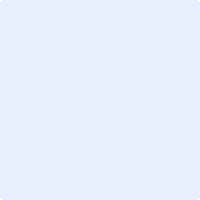 Photos                    Photos                    Photos                    Photos                    Responsible Contractor          Yes    No Yes    No Recommendation          Recommendation          Recommendation          Recommendation          Recommendation          Photos                  Photos                  Photos                  Photos                  Photos                  Responsible Contractor          Yes    No Yes    No Recommendation          Recommendation          Recommendation          Recommendation          Recommendation          Photos                  Photos                  Photos                  Photos                  Photos                  Responsible Contractor          Yes    No Yes    No Recommendation          Recommendation          Recommendation          Recommendation          Recommendation          Photos                  Photos                  Photos                  Photos                  Photos                  Responsible Contractor          Yes    No Yes    No Recommendation          Recommendation          Recommendation          Recommendation          Recommendation          Photos                  Photos                  Photos                  Photos                  Photos                  Responsible Contractor          Yes    No Yes    No Recommendation          Recommendation          Recommendation          Recommendation          Recommendation          Photos                   Photos                   Photos                   Photos                   Photos                   Report Contact Distribution ListCompanyContact NameContact Email AddressCompanyContact NameContact Email AddressCompanyContact NameContact Email AddressCompanyContact NameContact Email AddressCompanyContact NameContact Email Address